Øyer kulturskole viser: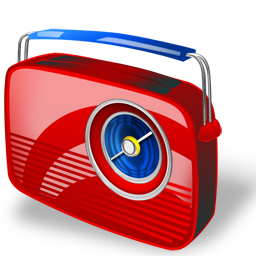 «POPCORN»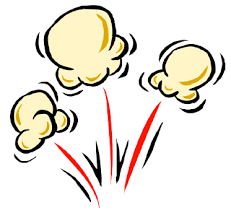 Et radioprogram for deg som liker god musikk fra 1950-tallet og frem til i dag!På Øyer kulturskole, amfietOnsdag 27.januar	Kl.18.00.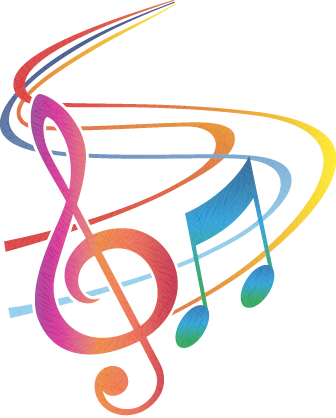 Inngang: 	Voksen kr.50,- / Barn gratisVELKOMMEN!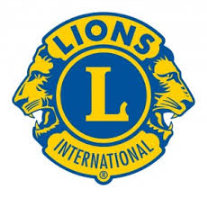 